Учениците от 1а клас се влключват активно в дейностите по проект „Аз искам, аз мога, аз успявам” за учебната 2019/2020 година.	Иновацията :  Петминутка „Утринна среща” зарежда учениците с добро настроение и създава  желание за старателно овладяване на учебния материал. 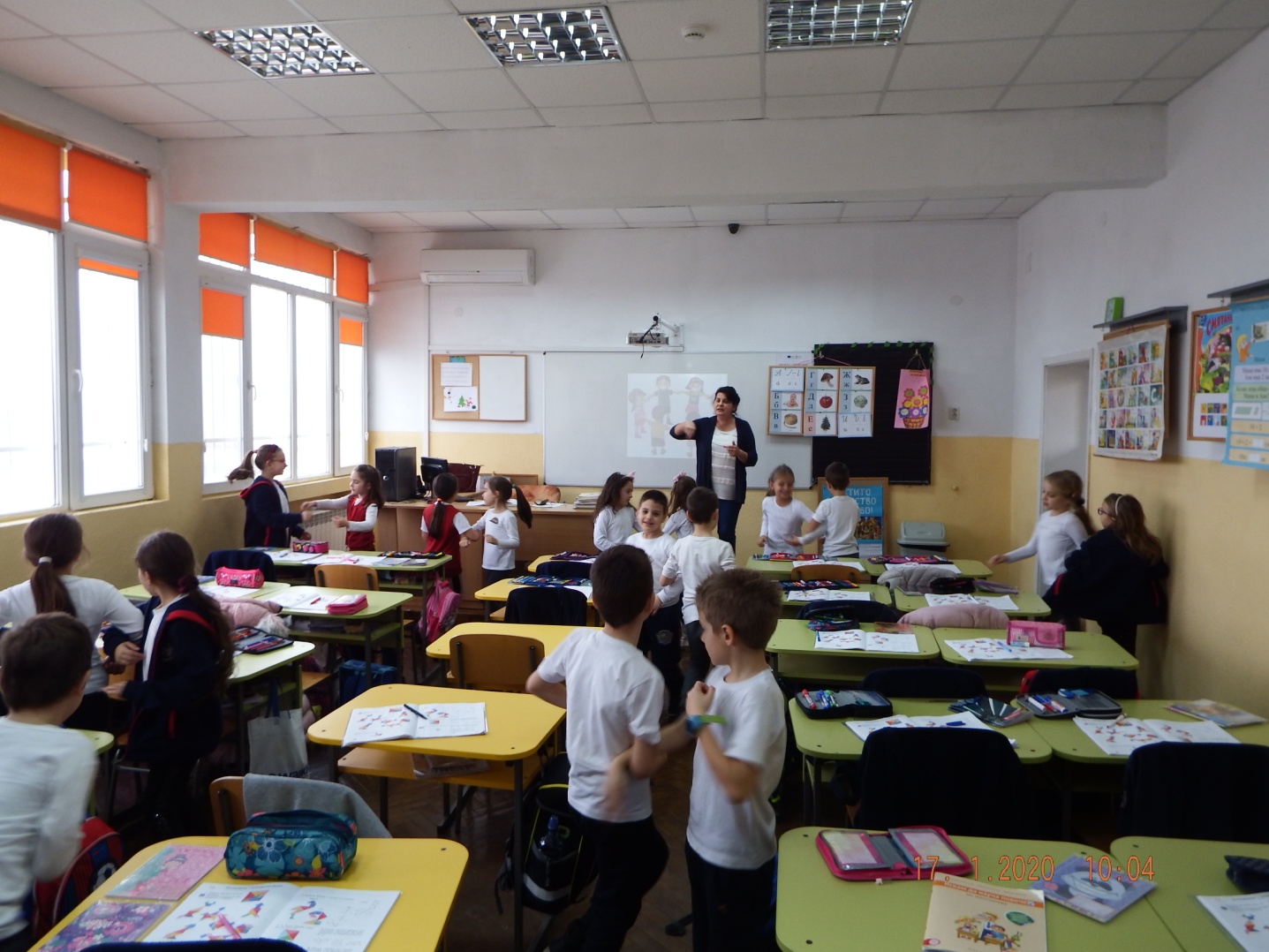 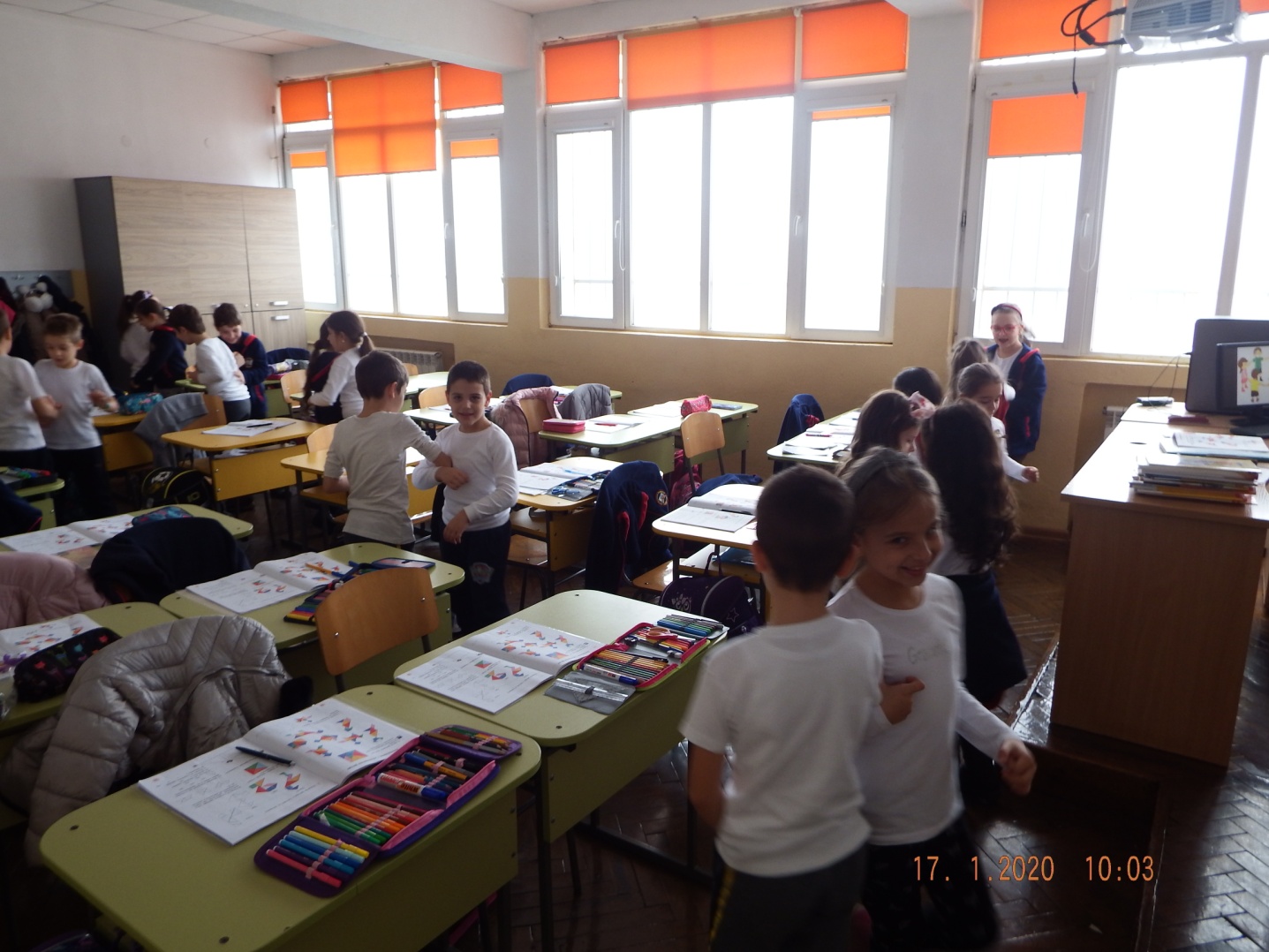 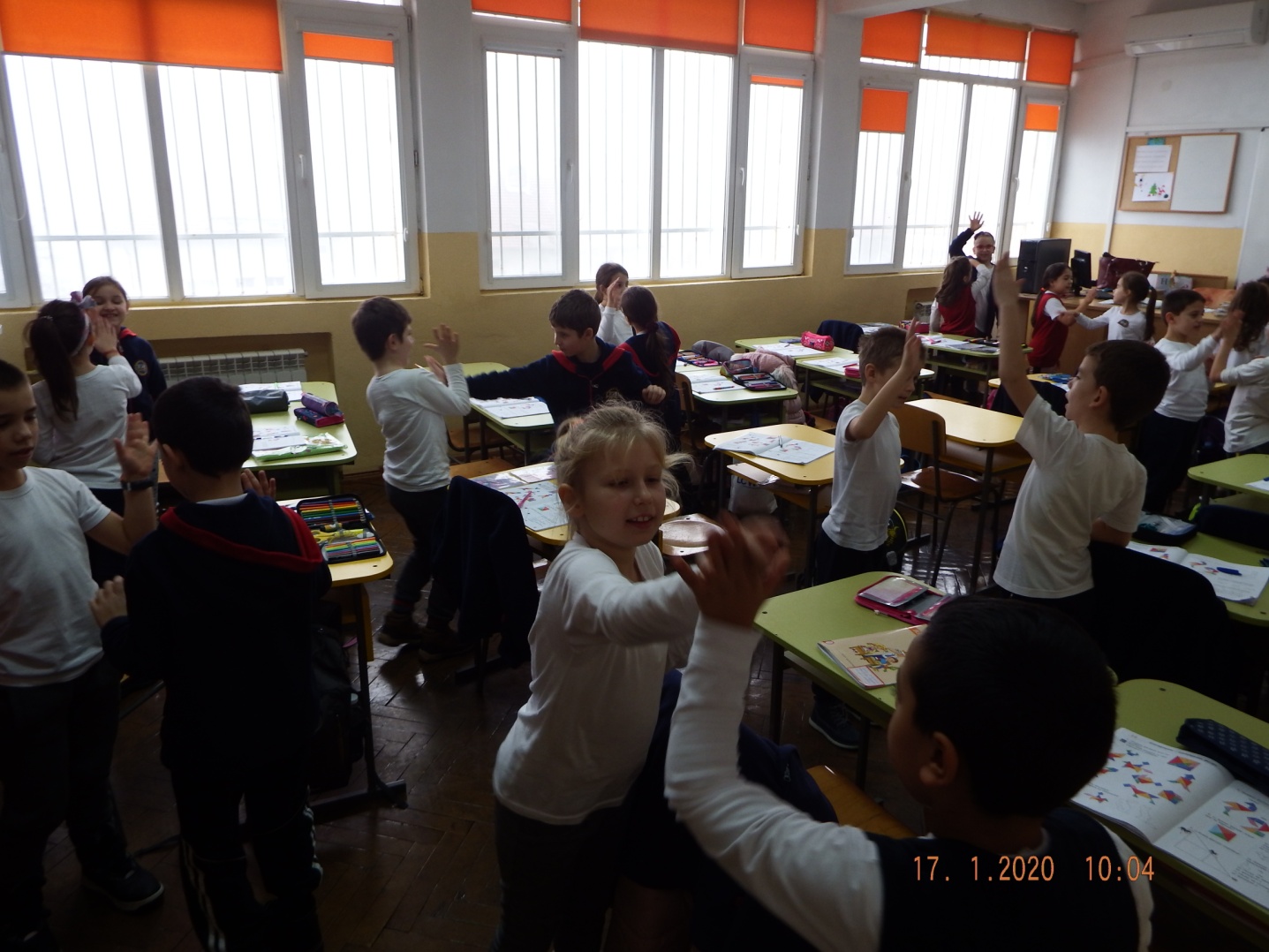 